Уважаемые граждане!Просим Вас принять участие в социологическом исследовании
по изучению положения людей с инвалидностью.Исследование проводит Научно-исследовательский институт трудас целью выявления проблем, с которыми сталкиваются люди с инвалидностью, а также Вашего мнения об изменениях в разных сферах жизни за последние 5 лет.Участие в опросе является добровольным, конфиденциальным
и не предполагает сбора Ваших личных персональных данных, включая имя и фамилию.Прохождение опроса займёт около 10 минут.Надеемся на Ваше сотрудничество!Для прохождения опроса используйте ссылкуили воспользуйтесь QR-кодомhttps://docs.google.com/forms/d/1ssYhFn3uPM9iZf6Oc1s9l8obYwOdiY4yHtBJXsSFES8/edit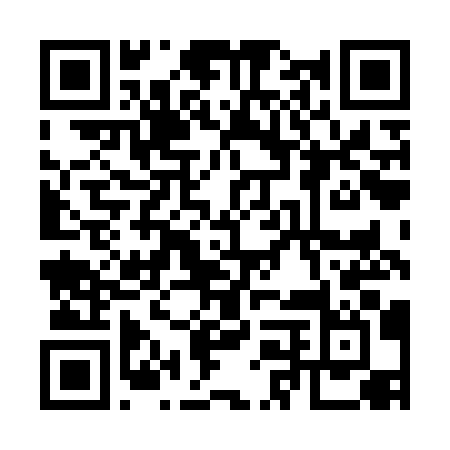 